Павлодар қаласының білім беру бөлімі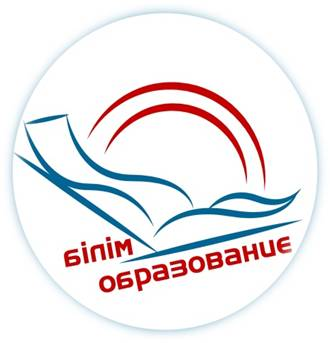                                                               Бекітемін                                                                                Әдістемелік кабинет                                                                   меңгерушісі                                                                     А.Ш.Сипатова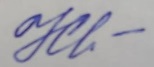 БАҒДАРЛАМАмектепке дейінгі білім беру ұйымдарының логопедтеріне арналған қалалық семинар«Логопед-мұғалімнің, дефектолог-мұғалімнің және тәрбиешінің қарым-қатынас жүйесінде  ерекше білім беру қажеттіліктері бар балалармен жұмыс істеудің өнімді әдістері»ПРОГРАММА городского семинара для логопедов дошкольных организаций образования«Продуктивные приёмы работы с детьми с ООП в системе взаимосвязи учителя-логопеда, учителя-дефектолога и воспитателя»Павлодар қ., 2024, мамырӨткізу күні: 16.05.2024Семинар ұйымдастырушысы: Павлодар қаласының білім беру бөлімі, КМҚК «Павлодар қаласының № 39 арнайы балабақшасы» Тіркелу: 9.30-9.50Бастауы: 10.00Формат: офлайнМодератор: Рахымжанова К.М., Павлодар қаласының білім беру бөлімінің әдіскеріСеминар мақсаты: Педагогтердің кәсіби-педагогикалық шеберлігін арттыру. Инновациялық педагогикалық тәжірибені насихаттау және тарату.Дата проведения: 16.05.2024Организатор семинара: отдел образования города Павлодар, КГКП «Специальный детский сад № 39  г. Павлодара» Регистрация: 9.30-9.50Начало: 10.00Формат: офлайнМодератор: Рахымжанова К.М., методист отдела образования г.ПавлодараЦель семинара: Совершенствование  профессионально-педагогического мастерства педагогических работников. Пропаганда и распространение инновационного педагогического опыта.Кіріспесеминар бағдарламасымен таныстыруК.М. Рахымжанова, Павлодар қаласының білім беру бөлімінің әдіскеріТүзету-дамыту жұмысы жүйесі арқылы интеллектісі бұзылған мектеп жасына дейінгі балаларда оқыту дағдыларын қалыптастырудың тиімді әдістері мен тәсілдерін іске асыруИ.В.Оковидова, әдіскер «Павлодар қаласының № 39 арнайы балабақшасы» КМҚК"Еңбек қызметін ұйымдастыру арқылы интеллектісі бұзылған мектеп жасына дейінгі балалардың коммуникативтік дағдыларын қалыптастыру"Р.Ш.Тетенова, тәрбиеші «Павлодар қаласының № 39 арнайы балабақшасы» КМҚКИнтеллекті бұзылған мектеп жасына дейінгі балалармен түзету жұмыстарында нейропсихология және кинезиология әдістерін қолдануАхан Акиык, дефектолог мұғалімі «Павлодар қаласының № 39 арнайы балабақшасы» КМҚКОйын әрекеті арқылы көрнекі қабылдауды дамытуАлашорда Меруерт Кабкеқызы, тифлопедагог  «Павлодар қаласының № 82 арнайы балабақшасы» КМҚККоррекциялық топтағы балалардың танымдық аясын ойындар арқылы дамытуТулеутемирова Айнаш Анатольевна, дефектолог «Павлодар қаласының № 51 балабақшасы» КМҚКМоторды жоспарлау арқылы интеллектісі бұзылған балалардың есту қабілетін дамытуНыған Ә. Д., психолог-психолог және Е.В. Дюбко, дефектолог мұғалімі   «Павлодар қаласының № 39 арнайы балабақшасы» КМҚКСенсорлық интеграция бұзылыстарымен байланысқан тамақтанудың бұзылуыА.М. Скакова, логопед мұғалімі «Павлодар қаласының № 39 арнайы балабақшасы» КМҚКҚатысушылармен диалог. Семинар бойынша ұсыныстар.К.М. Рахымжанова, Павлодар қаласының  білім беру бөлімінің әдіскеріРефлексияҚатысушыларВступительное слово знакомство с программой семинараРахымжанова К.М., методист отдела образования г.ПавлодараРеализация эффективных методов и приемов формирования обучающих навыков у дошкольников с нарушениями интеллекта, через систему коррекционно-развивающей работыОковидова И. В., методист КГКП "Специальный детский №39 города ПавлодараФормирование коммуникативных навыков детей дошкольного возраста с нарушениями интеллекта, через организацию трудовой деятельностиТетенова Р. Ш., воспитатель КГКП "Специальный детский №39 города ПавлодараМастер-класс «Применение методов нейропсихологии и кинезиологии в коррекционной работе с детьми дошкольного возраста с нарушением интеллекта»Ахан Акиык учитель-дефектолог КГКП "Специальный детский №39 города Павлодара»Развитие зрительного восприятия посредством игровой деятельностиАлашорда М. К., тифлопедагог КГКП "Специальный детский №82 города Павлодара»«Развитие познавательной сферы детей коррекционной группы посредством развивающих игр»Тулеутемирова А. А., дефектолог КГКП "Ясли-сад №51 города Павлодара»Развитие слухового восприятия у детей с нарушением интеллекта через моторное планированиеНыған Ә. Д., педагог-психолог и Дюбко Елизавета Владимировна учитель-дефектолог КГКП "Специальный детский №39 города Павлодара»Расстройство пищевого поведения при нарушениях сенсорной интеграцииСкакова А. М., учитель-логопедКГКП "«Специальный детский сад №39 города Павлодара»Диалог с участниками. Рекомендации  по семинаруРахымжанова К.М., методист отдела образования г.ПавлодараРефлексияУчастники 